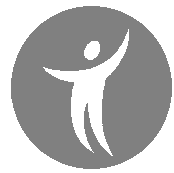 ‘μαζί τις κυριακές…’ΑΙΤΗΣΗ ΣΥΜΜΕΤΟΧΗΣΕΠΩΝΥΜΟ________________________________ΟΝΟΜΑ___________________________________ΕΠΑΓΓΕΛΜΑ________________________________ΚΙΝΗΤΟ____________________________________E-mail______________________________________Ημερομηνία:_____________ Ο αιτών /Η αιτούσα